ใบสมัครบุคคลเข้ารับการคัดเลือกเป็นกรรมการผู้ทรงคุณวุฒิ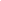 ในคณะกรรมการบริหารกองทุนส่งเสริมความเท่าเทียมระหว่างเพศ***************************************************************สมัครเป็นกรรมการผู้ทรงคุณวุฒิ (สามารถสมัครได้มากกว่า 1 ด้าน)⬜  ด้านการส่งเสริมความเท่าเทียมระหว่างเพศ⬜  ด้านการบริหารกองทุน๑.	รายละเอียดส่วนบุคคล	๑.๑ ประวัติส่วนตัวชื่อ...........................................................................ชื่อสกุล น้อยแสง..................................................................................หมายเลขประจำตัวประชาชน วัน/เดือน/ปีเกิด........................................................อายุ................................เชื้อชาติ.....................................................สัญชาติ.....................................................................ศาสนา..............................................................................................  	๑.๒ ที่อยู่ปัจจุบันที่อยู่ปัจจุบันเลขที่.........................หมู่ที่..................ถนน.........................................ตำบล/แขวง.......................................อำเภอ/เขต...........................................................จังหวัด.......................................รหัสไปรษณีย์.....................................โทรศัพท์..........................................................................โทรสาร......................................................................................มือถือ...................................................................E-mail..................................................................................................  	๑.๓ สถานที่ที่สามารถติดต่อได้สะดวก	      ⬜	ที่อยู่เดียวกับที่อยู่ปัจจุบัน	      ⬜	ที่อยู่อื่นเลขที่..........................หมู่ที่..................ถนน....................................................ตำบล/แขวง...............................................อำเภอ/เขต...............................................จังหวัด....................................................รหัสไปรษณีย์....................................โทรศัพท์..........................................................................โทรสาร.....................................................................................มือถือ.........................................................................E-mail...........................................................................................	๑.๔ สถานที่ทำงานปัจจุบันตำแหน่งงาน......................................................................................................................................................................ชื่อหน่วยงาน.....................................................................................................................................................................เลขที่................................หมู่ที่..................ถนน..........................................ตำบล/แขวง...................................................อำเภอ/เขต...................................................จังหวัด.............................................. รหัสไปรษณีย์.....................................โทรศัพท์..........................................................โทรสาร............................................ E-mail............................................./๒. รายละเอียด ...๒. รายละเอียดการศึกษาและการอบรมที่เกี่ยวข้อง    ประวัติการศึกษา (โปรดเรียงลำดับจากวุฒิการศึกษาขั้นสูงสุด ตั้งแต่ระดับปริญญาตรีขึ้นไป)๓. ประวัติการทำงาน (โปรดเรียงลำดับจากปัจจุบันตามลำดับ)๔.	ความเชี่ยวชาญพิเศษ	๔.๑	สาขาความเชี่ยวชาญสาขาความเชี่ยวชาญหลัก............................................................................................................................................................................................................................................................................................................................................สาขาความเชี่ยวชาญย่อย............................................................................................................................................................................................................................................................................................................................................/๔.๒ ใบอนุญาต ...	๔.๒	ใบอนุญาต/ใบประกอบวิชาชีพ (ถ้ามี)ใบอนุญาตประกอบวิชาชีพ.................................................................................สาขา......................................................ชั้น.........................................................เลขที่...................................................................................................................วันที่ออกใบอนุญาต.......................................................วันที่ใบอนุญาตหมดอายุ..............................................................๕. ขอให้ท่านเขียนประสบการณ์ ความคิดเห็น และข้อเสนอแนะที่เกี่ยวข้องกับการส่งเสริมความเท่าเทียมระหว่างเพศ หรือการบริหารกองทุน……………………………………………………………………………………………………………………………………………………………………………………………………………………………………………………………………………………………………………………………………………………………………………………………………………………………………………………………………………………………………………………………………….……………………………………………………………………………………………………………………………………………………………………………………………………………………………………………………………………………………………………………………………………………………………………………………………………………………………………………………………………………………………………………………………………….……………………………………………………………………………………………………………………………………………………………………………………………………………………………………………………………………………………………………………………………………………………………………………………………………………………………………………………………………………………………………………………………………….……………………………………………………………………………………………………………………………………………………………………………………………………………………………………………………………………………………………………………………………………………………………………………………………………………………………………………………………………………………………………………………………………….……………………………………………………………………………………………………………………………………………………………………………………………………………………………………………………………………………………………………………………………………………………………………………………………………………………………………………………………………………………………………………………………………….……………………………………………………………………………………………………………………………………………………………………………………………………………………………………………………………………………………………………………………………………………………………………………………………………………………………………………………………………………………………………………………………………….……………………………………………………………………………………………………………………………………………………………………………………………………………………………………………………………………………………………………………………………………………………………………………………………………………………………………………………………………………………………………………………………………….……………………………………………………………………………………………………………………………………………………………………………………………………………………………………………………………………………………………………………………………………………………………………………………………………………………………………………………………………………………………………………………………………….……………………………………………………………………………………………………………………………………………………………………………………………………………………………………………………………………………………………………………………………………………………………………………………………………………………………………………………………………………………………………………………………………….……………………………………………………………………………………………………………………………………………………………………………./๖. บุคคล ...๖. 	บุคคลอ้างอิง (Reference Person) ระบุข้อมูล อย่างน้อย ๑ คน	๖.๑  ชื่อ......................................................................นามสกุล...............................................................................		ตำแหน่ง..............................................................สถานที่ทำงาน......................................................................		โทรศัพท์......................................................โทรสาร........................................................................................		มือถือ..........................................................E-mail..........................................................................................		เกี่ยวข้องเป็น....................................................................................................................................................	๖.๒  ชื่อ......................................................................นามสกุล...............................................................................		ตำแหน่ง..............................................................สถานที่ทำงาน......................................................................		โทรศัพท์......................................................โทรสาร........................................................................................		มือถือ..........................................................E-mail..........................................................................................		เกี่ยวข้องเป็น....................................................................................................................................................⬜  ข้าพเจ้าขอรับรองว่า ข้อความในแบบฟอร์มประวัตินี้เป็นความจริง ครบถ้วน และถูกต้องทุกประการ หากปรากฏภายหลังว่า ข้าพเจ้าขาดคุณสมบัติหรือมีคุณสมบัติไม่ครบถ้วนตามที่ได้รับรองไว้ หรือมีข้อความเป็นเท็จหรือปกปิดข้อความจริงที่ควรบอกให้แจ้ง ข้าพเจ้ายินดีสละสิทธิ์จากการเป็นผู้ที่ได้รับการคัดเลือกเป็นกรรมการผู้ทรงคุณวุฒิในคณะกรรมการบริหารกองทุนส่งเสริมความเท่าเทียมระหว่างเพศ และไม่เรียกร้องสิทธิใด ๆ 
ในการดำเนินการคัดเลือกครั้งนี้⬜  ข้าพเจ้ายินยอมให้ใช้หรือเปิดเผยประวัติ และตรวจสอบคุณสมบัติของข้าพเจ้าเพื่อประโยชน์ในการ
คัดเลือก และแต่งตั้งเป็นกรรมการผู้ทรงคุณวุฒิในคณะกรรมการบริหารกองทุนส่งเสริมความเท่าเทียมระหว่างเพศข้าพเจ้ายินดีดำรงตำแหน่งและจะมุ่งมั่นทุ่มเททำงานด้วยความอดทน เสียสละ ซื่อสัตย์สุจริต และดำรงไว้  ซึ่งความถูกต้องในการปฏิบัติหน้าที่ในตำแหน่งกรรมการผู้ทรงคุณวุฒิในคณะกรรมการบริหารกองทุนส่งเสริม       ความเท่าเทียมระหว่างเพศ หากข้าพเจ้าได้รับการคัดเลือกให้ดำรงตำแหน่งดังกล่าวลงชื่อ...............................................................................ผู้สมัครเข้ารับการคัดเลือก                                (......................................................................................)                                 วันที่..............เดือน.................................พ.ศ. .............ปีที่สำเร็จการศึกษาปริญญาหรือเทียบเท่าวุฒิการศึกษา/สาขาวิชาเอกสถาบันและประเทศหน่วยงาน/บริษัท/องค์กรตำแหน่งหน้าที่โดยสังเขประยะเวลา(เริ่มต้น-สิ้นสุด)